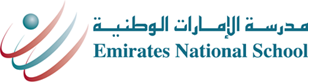 03/06/2015Dear Parents,We would like to inform you that SEHA will be conducting the vaccination program for DTaP(Diphtheria, tetanus. Pertussis) at Emirates National School (ADC- KG Primary Campus) on 14/06/2015 Sunday at 8.00am for Grade 1 students who have submitted the consent forms. اولياء الأمور الأفاضل,											نود أن نوجه عنايتكم بأن مؤسسة صحة سوف تقوم بالبدأ بحملة التطعيمات الثانية للقاح ال DTap (الدفتيريا، الكزاز، السعال الديكي)  في مبنى المدرسة الابتدائية لمدارس الأمارات الوطنية يوم الأحد الموافق14/06/2015 في تمام الساعة الثامنة لطلاب الصف الأول  الذين لم يتلقوا التطعيمات في المرة السابقة.  شاكرين لكم تعاونكم.Regards,Primary NursePrimary School ClinicEmirates National School – ADCP.O. Box: 44759 | Tel:02-4993510 | psclinic.adc@ens.sch.ae